	Женева, 28 сентября 2022 годаУважаемая госпожа,
уважаемый господин,1	17-я Исследовательская комиссия МСЭ-Т (Безопасность) намеревается применить традиционную процедуру утверждения, описанную в разделе 9 Резолюции 1 (Пересм. Женева, 2022 г.) ВАСЭ, для утверждения упомянутых выше проектов Рекомендаций на своем следующем собрании, которое проводится 21 февраля – 3 марта 2023 года. Повестка дня и вся соответствующая информация, касающаяся собрания 17-й Исследовательской комиссии МСЭ-Т, будет представлена в Коллективном письме 3/17.2	Названия и резюме предлагаемых к утверждению проектов Рекомендаций МСЭ-Т, а также указания на места их размещения содержатся в Приложении 1.ПРИМЕЧАНИЕ 1 БСЭ. – За исключением проектов X.1382 (X.fstsicv), X.1815 (X.5Gsec-ecs) и X.1816 (X.5Gsec-ssl), для остальных проектов текстов, по которым сделано заключение, не был подготовлен обосновывающий документ согласно Рекомендации A.5 МСЭ-Т.ПРИМЕЧАНИЕ 2 БСЭ. – На дату настоящего Циркуляра БСЭ не получило в отношении указанных проектов текстов каких-либо заявлений в соответствии с политикой в области прав интеллектуальной собственности (ПИС). Для получения актуальной информации членам предлагается обращаться к базе данных ПИС по адресу: www.itu.int/ipr/.3	Настоящий Циркуляр открывает официальные консультации с Государствами − Членами МСЭ относительно возможности рассмотрения этих Рекомендаций с целью их утверждения на предстоящем собрании в соответствии с п. 9.4 Резолюции 1. Государствам-Членам предлагается заполнить содержащуюся в Приложении 2 форму и вернуть ее не позднее 23 час. 59 мин. UTC 9 февраля 2023 года.4	Если в своих ответах 70 или более процентов Государств-Членов поддержат рассмотрение с целью утверждения, то одно пленарное заседание будет посвящено применению процедуры утверждения. Государства-Члены, которые не предоставят полномочий для осуществления процедуры, должны сообщить Директору БСЭ причины такого мнения и указать, какие возможные изменения могли бы способствовать продолжению работы.С уважением,Чхе Суб Ли
Директор Бюро
стандартизации электросвязи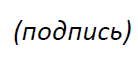 Приложения: 2ПРИЛОЖЕНИЕ 1Резюме и указание на место размещения проектов новых Рекомендаций МСЭ-Т ITU-T X.1353 (X.ztd-iot), X.1380 (X.edr-sec), X.1381 (X.eivn-sec), X.1382 (X.fstsicv), X1383 (X.srcd), X.1410 (X.sa-dsm), X.1411 (X.BaaS-sec), X.1454 (X.sles), X.1644 (X.sgdc), X.1815 (X.5Gsec-ecs) и X.1816 (X.5Gsec-ssl), по которым сделано заключение1	Проект новой Рекомендации МСЭ-T X.1353 (X.ztd-iot) [R18]Методика обеспечения безопасности автоматического развертывания массового IoT на основе блокчейнаРезюмеМассовый интернет вещей (mIoT) – это важное приложение будущих сетей связи. В силу того, что в mIoT ожидаются различные сценарии использования, производителям сложно предварительно установить на выпускаемые ими устройства IoT информацию, относящуюся к конкретному оператору подвижной связи и/или конкретной услуге (например, идентификационные данные и ключи), поскольку производители могут не знать, где в итоге будут развернуты и активированы их устройства. Текущий подход основан на выполнении клиентами ручной настройки, что приемлемо для маломасштабных приложений IoT. Однако для устройств mIoT указанный выше подход неприемлем вследствие того, что ручная настройка является трудоемкой, нерентабельной и громоздкой. Таким образом, для mIoT необходима автоматическая подготовка учетных данных без участия пользователя, называемая "полностью автоматическая".В настоящей Рекомендации представлена методика обеспечения безопасности при проектировании децентрализованной системы управления определением идентичности для поддержки полностью автоматического развертывания будущего mIoT. Полностью автоматическое развертывание позволит устройствам IoT автоматически находить своего оператора сети подвижной связи и своего поставщика услуг, автоматически получать от них учетные данные и автоматически подключаться к сети и услуге. Это значительно упростит будущее развертывание устройств mIoT для отраслевых вертикалей. Содержание настоящей Рекомендации охватывает архитектуру безопасности, вопросы безопасности и соответствующие процедуры обеспечения безопасности (такие как аттестация устройств, аутентификация и подготовка учетных данных), которые необходимы для создания такой платформы полностью автоматического развертывания mIoT.2	Проект новой Рекомендации МСЭ-T X.1380 (X.edr-sec) [R22]Руководящие указания по обеспечению безопасности облачных регистраторов данных в автомобильной средеРезюмеРегистраторы данных о событиях (EDR) являются одним из наиболее важных компонентов, устанавливаемых в дорожных транспортных средствах для регистрации состояния транспортного средства, его движения и действий пользователя во время аварий. Анализируя данные о событии, можно понять причину аварии и, в итоге, использовать это для повышения безопасности в автомобильной среде. Система хранения данных для автоматизированного вождения также является важным компонентом регистрации данных, которые дадут четкое представление о взаимодействии водителя и системы автоматизированного вождения. Однако традиционные регистраторы данных о событиях осуществляют запись всех данных и управление ими локально, и таким образом данные могут оказаться под угрозой потери или уничтожения.Облачные вычисления рассматриваются как средство сетевого доступа к масштабируемому и гибкому пулу совместно используемых физических или виртуальных ресурсов с самостоятельной подготовкой и администрированием по требованию. В авиационной отрасли, например, уже предпринимаются попытки применять услуги облачных вычислений к системам записи данных о событиях для повышения безопасности в авиационной среде. В соответствии с текущей тенденцией в области установления соединений между транспортными средствами, EDR и системы хранения данных для автоматизированного вождения будут внедряться для повышения их общей безопасности. Однако им присущи различные уязвимости в процессе сбора, передачи, хранения, управления и использования записанных данных в соответствии с отличительными характеристиками автомобильной среды. Следовательно, необходимо изучить эти уязвимости, требования безопасности и сценарии использования облачных регистраторов данных в автомобильной среде.В настоящей Рекомендации представлены руководящие указания по обеспечению безопасности облачных регистраторов данных в автомобильной среде. Описаны угрозы, уязвимости, требования безопасности и сценарии использования облачных регистраторов данных в автомобильной среде.3	Проект новой Рекомендации МСЭ-T X.1381 (X.eivn-sec) [R23]Руководящие указания по обеспечению безопасности бортовых автомобильных сетей на базе EthernetРезюмеВ настоящей Рекомендации представлены руководящий указания по обеспечению безопасности бортовых автомобильных сетей (IVN) на базе Ethernet. Текущая тенденция в построении электрической и электронной (E/E) архитектуры заключается в интеграции Ethernet с унаследованными IVN, такими как локальная сеть контроллеров (CAN), локальная соединительная сеть (LIN), передача данных мультимедийных систем (MOST) и FlexRay. В прошлом Ethernet рассматривался только как соединение транспортных средств с внешней средой. Стандартные протоколы, обеспечивающие соединения на базе протокола Интернет через Ethernet (например, диагностическая связь по протоколу Интернет или универсальный протокол измерений и калибровки), использовались для обеспечения возможности связи между внешней средой и транспортными средствами. В этих сценариях использования, как правило, не требуется соответствие жестким ограничениям реального времени. Однако для автомобильных приложений, использующих связь на базе Ethernet, требуется обеспечение таких характеристик, как высокая временная чувствительность и надежность.Текущие разработки в области технологий бортовой автомобильной связи требуют увеличения пропускной способности сети. По сравнению с Ethernet унаследованные IVN недостаточны для удовлетворения требований к пропускной способности современных бортовых автомобильных приложений. Таким образом, сейчас и в будущем IVN на основе Ethernet являются основной частью архитектуры E/E.Однако контрмеры, известные из опыта работы обычных компьютерных сетей, не могут быть пригодными для автомобильного применения, поскольку они разработаны без учета автомобильных требований и возможностей.Для того чтобы удовлетворить этим требованиям, в настоящей Рекомендации представлены руководящие указания по обеспечению безопасности для автомобильной технологии Ethernet. В настоящую Рекомендацию включены эталонная модель автомобильного Ethernet и анализ угроз и уязвимостей IVN на базе Ethernet. Кроме того, в настоящей Рекомендации представлены требования безопасности и сценарии использования IVN на базе Ethernet.4	Проект новой Рекомендации МСЭ-T X.1382 (X.fstsicv) [R24]Руководящие указания по обмену информацией об угрозах безопасности между соединенными транспортными средствамиРезюмеПо мере стремительного развития соединенных транспортных средств возникают все более серьезные проблемы сетевой безопасности. Информация об угрозах безопасности соединенных транспортных средств, которая составляет неотъемлемую часть обеспечения безопасности соединенных транспортных средств, — это любая информация, которая может помочь организации в идентификации, оценке, мониторинге соединенного транспортного средства и реагировании на него. Организации, которые обмениваются информацией об угрозах для соединенных транспортных средств, могут улучшить свои собственные средства обеспечения безопасности и средства обеспечения безопасности других организаций.В настоящей Рекомендации содержится руководство по принципам, правилам, методике и процедурам обмена информацией о безопасности соединенных транспортных средств. Приведено также краткое описание разных областей, ролей и эффективности различных организаций, когда они участвуют в жизненном цикле обмена информацией об угрозах безопасности.Настоящая Рекомендация предназначена для того, чтобы помочь организациям оставаться на связи с сообществом, использующим общие соединенные транспортные средства, и предоставлять информацию об угрозах, которая будет поддерживать практику обеспечения безопасности соединенных транспортных средств. В целом, настоящая Рекомендация направлена на расширение обмена информацией об угрозах безопасности и смягчение потенциального воздействия кибератак на соединенные транспортные средства.В этом проекте текста, по которому сделано заключение, перечислены нормативные ссылки, требующие обоснования согласно Рекомендации A.5 МСЭ-Т, которое представлено в SG17-TD510.5	Проект новой Рекомендации МСЭ-T X.1383 (X.srcd) [R25]Требования безопасности для категоризованных данных в процессе связи транспортных средств с различными объектамиРезюмеБезопасность данных является одним из наиболее важных аспектов процесса связи транспортных средств с различными объектами (V2X). Однако в среде с ограниченными ресурсами, такой как бортовая автомобильная связь, защита данных потребляет большой объем ресурсов в силу того, что требуются криптографические функции.В настоящей Рекомендации данные, используемые в процессе связи V2X, распределены по категориям нескольких типов, таким как данные атрибутов объекта, данные о состоянии транспортного средства, данные о восприятии окружающей среды, данные управления транспортным средством, данные службы приложений и персональные данные пользователя, и типам категоризованных данных присвоены три уровня безопасности. На основе этих типов категоризованных данных и присвоенных уровней безопасности данных в настоящей Рекомендации представлены требования безопасности для категоризованных данных в процессе связи V2X.6	Проект новой Рекомендации МСЭ-T X.1410 (X.sa-dsm) [R26]Архитектура безопасности для управления обменом данными на основе технологии распределенного реестраРезюмеТехнологии распределенного реестра (DLT) предоставляют инновационные решения, которые трансформируют отрасли и изменяют методы работы правительств, учреждений и предприятий. Их функции децентрализации и защиты от несанкционированного доступа позволяют DLT обеспечивать решение для безопасного тиражирования, совместного использования и синхронизации данных в распределенной компьютерной сети. Существующие подходы к обмены коммерческой информацией и информацией, позволяющей установить личность (PII), с компаниями и цифровыми платформами привели к появлению уязвимостей конфиденциальности вследствие взлома или неудовлетворительного управления данными. Внедрение DLT или блокчейна в управление обменом данными позволяет отдельным лицам или компаниям поддерживать в большей степени непосредственный контроль над своей собственной конфиденциальной информацией. В решении на основе DLT внутри сети хранятся только данные, не относящиеся к PII, например хешированные значения данных, а данные PII, относящиеся к владельцу данных, хранятся вне сети. Решение на основе DLT позволяет улучшить отслеживаемость, проверяемость и возможность изменения состояния данных.В настоящей Рекомендации определена архитектура безопасности управления обменом данными на основе технологий распределенного реестра (DLT). На базе этой архитектуры в настоящей Рекомендации описаны интерфейсы между функциональными объектами и процедуры управления обменом данными на основе DLT.7	Проект новой Рекомендации МСЭ-T X.1411 (X.BaaS-sec) [R20]Руководящие указания по обеспечению безопасности блокчейна как услуги (BaaS)РезюмеБлокчейн как услуга (BaaS) стал основным направлением разработки блокчейнов благодаря своим перспективным возможностям и широкой поддержке, которую он получил со стороны отрасли, в особенности со стороны ведущих поставщиков облачных услуг. BaaS обеспечивает ключевые услуги и ресурсы для приложений блокчейна, однако сталкивается с проблемами безопасности, связанными как с базовыми технологиями блокчейна, так и с облачными платформами. Таким образом, руководство по обеспечению безопасности BaaS имеет первостепенное значение и является настоятельной необходимостью.В настоящей Рекомендации представлены общие руководящие указания по обеспечению безопасности блокчейна как услуги (BaaS). Сначала проведен анализ угроз и уязвимостей безопасности BaaS, а затем представлены меры обеспечения безопасности BaaS. В Рекомендации также рассматриваются требования безопасности и содержатся руководящие указания, относящиеся ко всем действиям по созданию, эксплуатации и использованию BaaS.8	Проект новой Рекомендации МСЭ-T X.1454 (X.sles) [R19]Меры безопасности для услуг "умного" офиса с поддержкой определения местоположенияРезюмеУслуги "умного" офиса, объединяющие несколько "умных" приложений, направлены на повышение качества ведения административной деятельности и повышение эффективности управления. В силу того, что информационно-коммуникационные технологии (ИКТ) служат основой для технологий в услугах "умного" офиса, оператор электросвязи играет важную роль среди заинтересованных сторон в услугах "умного" офиса.Типовые услуги "умного" офиса включают "умную" парковку, "умное" вождение, "умный" магазин розничной торговли, "умный" офис, "умное" управление залами заседаний, "умное" водоснабжение, "умное" управление энергопотреблением и т. д. Среди этих типовых услуг "умного" офиса данные о местоположении, предоставляемые оператором, составляют один из ключевых элементов в большинстве реализаций услуг "умного" офиса.Для того чтобы обеспечить безопасность услуг "умного" офиса с поддержкой определения местоположения, необходимо проанализировать угрозы безопасности и соответствующие требования безопасности, характерные для услуг с поддержкой определения местоположения, и выработать общие меры безопасности.В настоящей Рекомендации проводится анализ типовых сценариев применения услуг "умного" офиса с поддержкой определения местоположения, определены связанные с ними угрозы и требования безопасности, а также установлены меры безопасности для оператора и основных заинтересованных сторон "умного" офиса для защиты услуг с поддержкой определения местоположения.9	Проект новой Рекомендации МСЭ-T T X.1644 (X.sgdc) [R21]Руководящие указания по обеспечению безопасности распределенного облакаРезюмеВ настоящей Рекомендации приведен анализ угроз и проблем безопасности в распределенном облаке и предлагаются руководящие указания по обеспечению безопасности в отношении угроз распределенному облаку, включая руководящие указания по обеспечению безопасности для основной части облака, региональной части облака и периферийной части облака.10	Проект новой Рекомендации МСЭ-T X.1815 (X.5Gsec-ecs) [R16]Руководящие указания по обеспечению безопасности и требования безопасности для услуг периферийных вычислений IMT-2020РезюмеСеть IMT-2020 позволит предоставлять разнообразные услуги, включая услуги усовершенствованной подвижной широкополосной связи (eMBB), услуги на базе интенсивного межмашинного обмена (mMTC) и услуги на базе сверхнадежной связи с малой задержкой (uRLLC), на базе инфраструктуры сети и вычислительных ресурсов. В соответствии с ключевыми характеристиками и требованиями, определенными для сети IMT-2020, она должна быть более эффективной, персонализированной, интеллектуальной, надежной и гибкой.Для поддержки типовых услуг в сети IMT-2020, в особенности услуг eMBB и услуг на базе URLLC, периферийные вычисления признаны одной из ключевых технологий для достижения требуемых ключевых показателей функционирования (KPI) сети IMT-2020, в особенности в части малой задержки и эффективности использования полосы пропускания.Периферийные вычисления позволяют оператору и стороннему поставщику услуг развертывать услуги рядом с точкой доступа пользователя, тем самым обеспечивая высокоэффективное предоставление услуг благодаря уменьшению сквозной задержки и нагрузки на транспортную сеть.Для того чтобы обеспечить безопасность развертывания и применения услуг периферийных вычислений, необходимо проанализировать угрозы безопасности и соответствующие требования безопасности, характерные для услуг периферийных вычислений, и установить общую структуру безопасности.В проекте настоящей Рекомендации проведен анализ схемы развертывания и типовых сценариев применения услуг периферийных вычислений, определены угрозы безопасности и требования безопасности, характерные для услуг периферийных вычислений в IMT-2020, и, таким образом, установлены возможности обеспечения безопасности для оператора по защите своих приложений.В этом проекте текста, по которому сделано заключение, перечислены нормативные ссылки, требующие обоснования согласно Рекомендации A.5 МСЭ-Т, которое представлено в SG17-TD605.11	Проект новой Рекомендации МСЭ-T X.1816 (X.5Gsec-ssl) [R17]Руководящие указания и требования для классификации возможностей обеспечения безопасности в отрезке сети IMT-2020РезюмеОпределение основных функций и процессов технологии нарезки сети заложило прочную основу для первой волны развертывания IMT-2020 и коммерческого использования услуг нарезки сети. В качестве сквозной логической сети, которая настраивается по запросу, нарезка может обеспечить различные возможности обеспечения безопасности.Во-первых, нарезка сети IMT-2020 обеспечивает вспомогательные меры безопасности для реализации дифференцированной сети. Во-вторых, сеть IMT-2020 поддерживает некоторые дополнительные меры безопасности на уровне отрезка. Некоторые меры безопасности также могут обеспечить несколько вариантов безопасности, и операторы могут владеть разными ресурсами безопасности, которые способны обеспечивать разную степень гарантии безопасности или эффективности функционирования, не связанной с безопасностью.Пользователи отрезков также предъявляют конкретные требования безопасности и могут запрашивать у операторов отрезков настраиваемые сетевые отрезки с различными уровнями обеспечения безопасности. Как для пользователей отрезков, так и для операторов отрезков существуют определенные проблемы при выборе возможностей обеспечения безопасности своих отрезков, такие как стоимость управления, несогласованность определений и т. д.В настоящей Рекомендации представлено описание возможностей обеспечения безопасности отрезков дифференцированной сети IMT-2020 и руководство по классификации этих возможностей обеспечения безопасности в помощь экосистеме IMT-2020 при выборе возможностей обеспечения безопасности отрезка сети.В этом проекте текста, по которому сделано заключение, перечислены нормативные ссылки, требующие обоснования согласно Рекомендации A.5 МСЭ-Т, которое представлено в SG17-TD552.ПРИЛОЖЕНИЕ 2Предмет: Ответ Государства-Члена на Циркуляр 42 БСЭ 
Консультации по проектам новых Рекомендаций МСЭ-Т X.1353 (X.ztd-iot), X.1380 (X.edr-sec) и X.1381 (X.eivn-sec), X.1382 (X.fstsicv), X1383 (X.srcd), X.1410 (X.sa-dsm), X.1411 (X.BaaS-sec), X.1454 (X.sles), X.1644 (X.sgdc), X.1815 (X.5Gsec-ecs), X.1816 (X.5Gsec-ssl), по которым сделано заключениеУважаемая госпожа,
уважаемый господин,В рамках консультаций с Государствами-Членами по указанным в Циркуляре 42 БСЭ проектам текстов, по которым сделано заключение, я хотел/хотела бы сообщить вам мнение администрации, изложенное в таблице, ниже.С уважением,[Фамилия]
[Официальная должность/титул]
Администрация [Государства-Члена]______________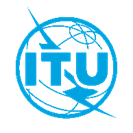 Международный союз электросвязиБюро стандартизации электросвязиОсн.:Циркуляр 42 БСЭ
SG17/XYКому:–	Администрациям Государств – Членов СоюзаТел.:
Факс:
Эл. почта:+41 22 730 6206
+41 22 730 5853
tsbsg17@itu.intКопии:–	Членам Сектора МСЭ-Т;–	Ассоциированным членам МСЭ-Т, участвующим в работе 17-й Исследовательской комиссии;–	Академическим организациям − Членам МСЭ;–	Председателю и заместителям Председателя 17-й Исследовательской комиссии МСЭ-Т;–	Директору Бюро развития электросвязи;–	Директору Бюро радиосвязиПредмет:Консультации с Государствами-Членами по проектам новых Рекомендаций МСЭ-Т X.1353 (X.ztd-iot), X.1380 (X.edr-sec), X.1381 (X.eivn-sec), X.1382 (X.fstsicv), X1383 (X.srcd), X.1410 (X.sa-dsm), X.1411 (X.BaaS-sec), X.1454 (X.sles), X.1644 (X.sgdc), X.1815 (X.5Gsec-ecs) и X.1816 (X.5Gsec-ssl), по которым сделано заключение и которые предложены для утверждения на пленарном заседании 17-й Исследовательской комиссии МСЭ-Т (Женева, 21 февраля − 3 марта 2023 г.)Кому:Директору 
Бюро стандартизации электросвязиМеждународный союз электросвязиPlace des NationsCH 1211 Geneva 20, SwitzerlandОт:[Фамилия][Официальная должность/титул][Адрес]Факс:Эл. почта:+41 22 730 5853tsbdir@itu.intФакс:Эл. почта:Дата:[Место,] [Дата]Выбрать одну из двух ячеекПроект новой Рекомендации МСЭ-Т X.1353 (X.ztd-iot)	Предоставляет полномочия ИК17 для рассмотрения этого текста с целью его утверждения (в этом случае выбрать один из двух вариантов ⃝):⃝	Замечания или предлагаемые изменения отсутствуют⃝	Замечания и предлагаемые изменения прилагаютсяПроект новой Рекомендации МСЭ-Т X.1353 (X.ztd-iot)	Не предоставляет полномочий ИК17 для рассмотрения этого текста с целью его утверждения (причины этого мнения и возможные изменения, которые могли бы способствовать продолжению работы, прилагаются)Проект новой Рекомендации МСЭ-Т X.1380 (X.edr-sec)	Предоставляет полномочия ИК17 для рассмотрения этого текста с целью его утверждения (в этом случае выбрать один из двух вариантов ⃝):⃝	Замечания или предлагаемые изменения отсутствуют⃝	Замечания и предлагаемые изменения прилагаютсяПроект новой Рекомендации МСЭ-Т X.1380 (X.edr-sec)	Не предоставляет полномочий ИК17 для рассмотрения этого текста с целью его утверждения (причины этого мнения и возможные изменения, которые могли бы способствовать продолжению работы, прилагаются)Проект новой Рекомендации МСЭ-Т X.1381 (X.eivn-sec)	Предоставляет полномочия ИК17 для рассмотрения этого текста с целью его утверждения (в этом случае выбрать один из двух вариантов ⃝):⃝	Замечания или предлагаемые изменения отсутствуют⃝	Замечания и предлагаемые изменения прилагаютсяПроект новой Рекомендации МСЭ-Т X.1381 (X.eivn-sec)	Не предоставляет полномочий ИК17 для рассмотрения этого текста с целью его утверждения (причины этого мнения и возможные изменения, которые могли бы способствовать продолжению работы, прилагаются)Проект новой Рекомендации МСЭ-Т X.1382 (X.fstsicv)	Предоставляет полномочия ИК17 для рассмотрения этого текста с целью его утверждения (в этом случае выбрать один из двух вариантов ⃝):⃝	Замечания или предлагаемые изменения отсутствуют⃝	Замечания и предлагаемые изменения прилагаютсяПроект новой Рекомендации МСЭ-Т X.1382 (X.fstsicv)	Не предоставляет полномочий ИК17 для рассмотрения этого текста с целью его утверждения (причины этого мнения и возможные изменения, которые могли бы способствовать продолжению работы, прилагаются)Проект новой Рекомендации МСЭ-Т X.1383 (X.srcd)	Предоставляет полномочия ИК17 для рассмотрения этого текста с целью его утверждения (в этом случае выбрать один из двух вариантов ⃝):⃝	Замечания или предлагаемые изменения отсутствуют⃝	Замечания и предлагаемые изменения прилагаютсяПроект новой Рекомендации МСЭ-Т X.1383 (X.srcd)	Не предоставляет полномочий ИК17 для рассмотрения этого текста с целью его утверждения (причины этого мнения и возможные изменения, которые могли бы способствовать продолжению работы, прилагаются)Проект новой Рекомендации МСЭ-Т X.1410 (X.sa-dsm)	Предоставляет полномочия ИК17 для рассмотрения этого текста с целью его утверждения (в этом случае выбрать один из двух вариантов ⃝):⃝	Замечания или предлагаемые изменения отсутствуют⃝	Замечания и предлагаемые изменения прилагаютсяПроект новой Рекомендации МСЭ-Т X.1410 (X.sa-dsm)	Не предоставляет полномочий ИК17 для рассмотрения этого текста с целью его утверждения (причины этого мнения и возможные изменения, которые могли бы способствовать продолжению работы, прилагаются)Проект новой Рекомендации МСЭ-Т X.1411 (X.BaaS-sec)	Предоставляет полномочия ИК17 для рассмотрения этого текста с целью его утверждения (в этом случае выбрать один из двух вариантов ⃝):⃝	Замечания или предлагаемые изменения отсутствуют⃝	Замечания и предлагаемые изменения прилагаютсяПроект новой Рекомендации МСЭ-Т X.1411 (X.BaaS-sec)	Не предоставляет полномочий ИК17 для рассмотрения этого текста с целью его утверждения (причины этого мнения и возможные изменения, которые могли бы способствовать продолжению работы, прилагаются)Проект новой Рекомендации МСЭ-Т X.1454 (X.sles)	Предоставляет полномочия ИК17 для рассмотрения этого текста с целью его утверждения (в этом случае выбрать один из двух вариантов ⃝):⃝	Замечания или предлагаемые изменения отсутствуют⃝	Замечания и предлагаемые изменения прилагаютсяПроект новой Рекомендации МСЭ-Т X.1454 (X.sles)	Не предоставляет полномочий ИК17 для рассмотрения этого текста с целью его утверждения (причины этого мнения и возможные изменения, которые могли бы способствовать продолжению работы, прилагаются)Проект новой Рекомендации МСЭ-Т X.1644 (X.sgdc)	Предоставляет полномочия ИК17 для рассмотрения этого текста с целью его утверждения (в этом случае выбрать один из двух вариантов ⃝):⃝	Замечания или предлагаемые изменения отсутствуют⃝	Замечания и предлагаемые изменения прилагаютсяПроект новой Рекомендации МСЭ-Т X.1644 (X.sgdc)	Не предоставляет полномочий ИК17 для рассмотрения этого текста с целью его утверждения (причины этого мнения и возможные изменения, которые могли бы способствовать продолжению работы, прилагаются)Проект новой Рекомендации МСЭ-Т X.1815 (X.5Gsec-ecs)	Предоставляет полномочия ИК17 для рассмотрения этого текста с целью его утверждения (в этом случае выбрать один из двух вариантов ⃝):⃝	Замечания или предлагаемые изменения отсутствуют⃝	Замечания и предлагаемые изменения прилагаютсяПроект новой Рекомендации МСЭ-Т X.1815 (X.5Gsec-ecs)	Не предоставляет полномочий ИК17 для рассмотрения этого текста с целью его утверждения (причины этого мнения и возможные изменения, которые могли бы способствовать продолжению работы, прилагаются)Проект новой Рекомендации МСЭ-Т X.1816 (X.5Gsec-ssl)	Предоставляет полномочия ИК17 для рассмотрения этого текста с целью его утверждения (в этом случае выбрать один из двух вариантов ⃝):⃝	Замечания или предлагаемые изменения отсутствуют⃝	Замечания и предлагаемые изменения прилагаютсяПроект новой Рекомендации МСЭ-Т X.1816 (X.5Gsec-ssl)	Не предоставляет полномочий ИК17 для рассмотрения этого текста с целью его утверждения (причины этого мнения и возможные изменения, которые могли бы способствовать продолжению работы, прилагаются)